Номер томаОбозначение документаНаименованиеВерсия2.1.8.10010.001.001.ИИ.1109.0401.000.4001.000-ИГДИРаздел 2. Технический отчет по результатам инженерно-геодезических изысканий. Текстовая часть0Имя файлаДата измененияТом 2.1.8.1 Часть 1 Книга 8.1.pdf‎‎‎09.11.‎2018 ‎г., ‏‎14:10:55Текстовая и графическая частьТекстовая и графическая частьТекстовая и графическая частьТекстовая и графическая частьФИОПодписьДатаГеодезист кам. группыЛисткова И.С.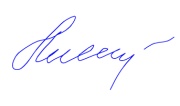 09.11.‎2018Руководитель кам. группыТрефилов Д.Б.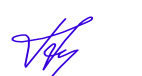 09.11.‎2018Нач. партииБалацкий В.В.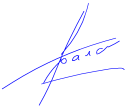 09.11.‎2018Нач.управления ГиТ Медведенко Г.Л.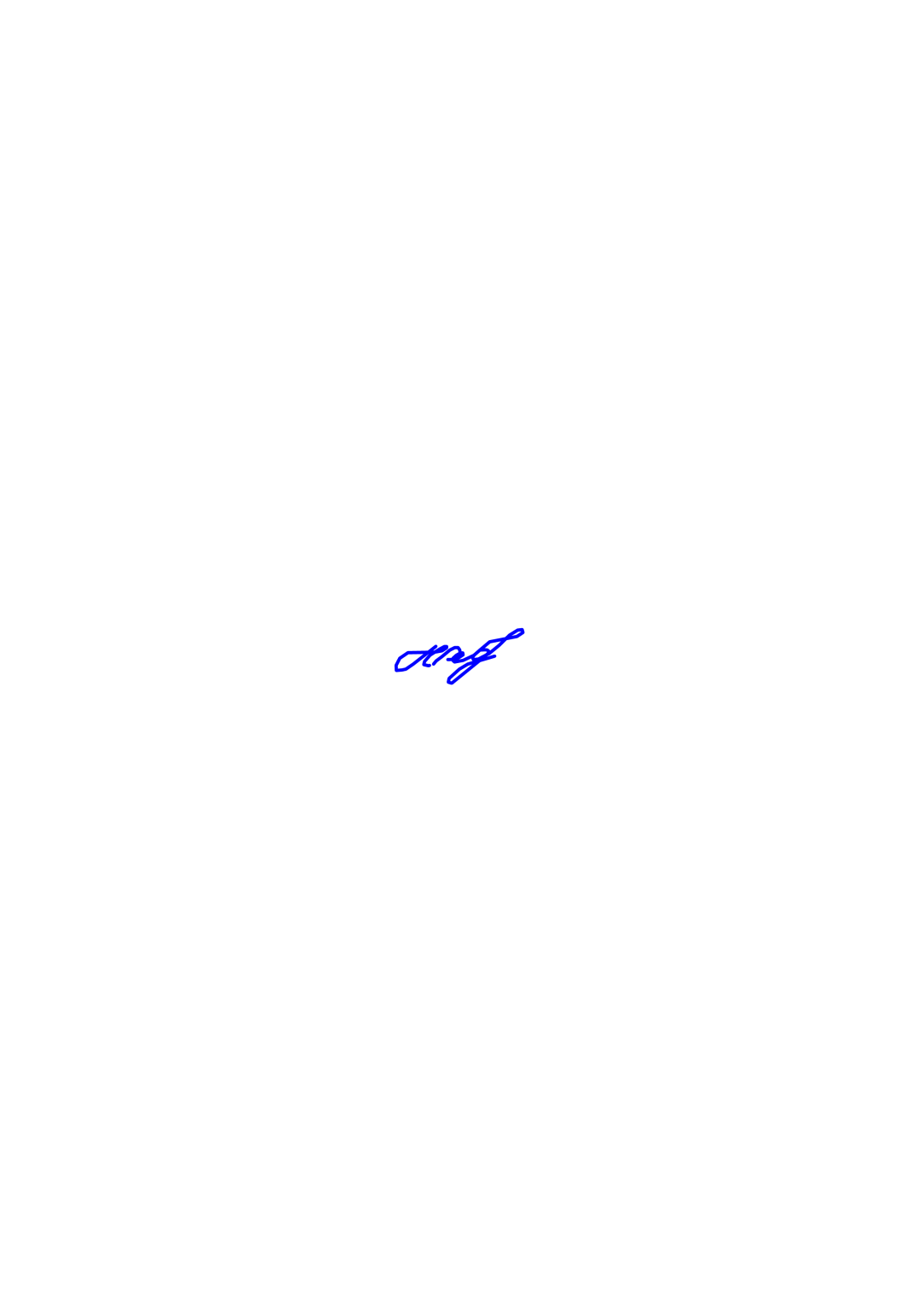 09.11.‎2018Н.контрольБерестнева И.В.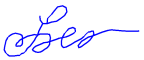 09.11.‎2018ГИПЖуков Р.В.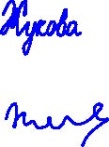 09.11.‎2018Главный инженерИмшенецкий С.П.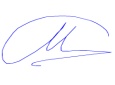 09.11.‎2018Информационно-удостоверяющий листТом 2.1.8.1 Часть 1 Книга 8.1-ИУЛЛистЛистовИнформационно-удостоверяющий листТом 2.1.8.1 Часть 1 Книга 8.1-ИУЛ1